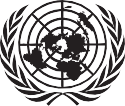 UNODCANO Narkotiku kontroles un noziedzīgu nodarījumu novēršanas birojs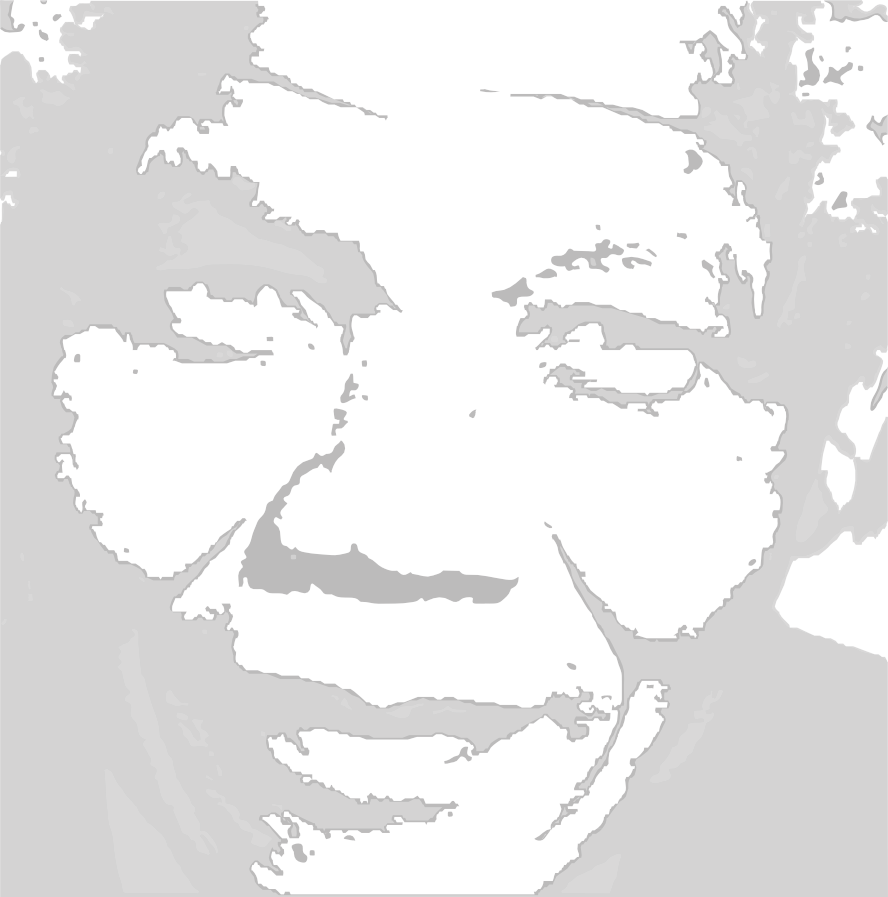 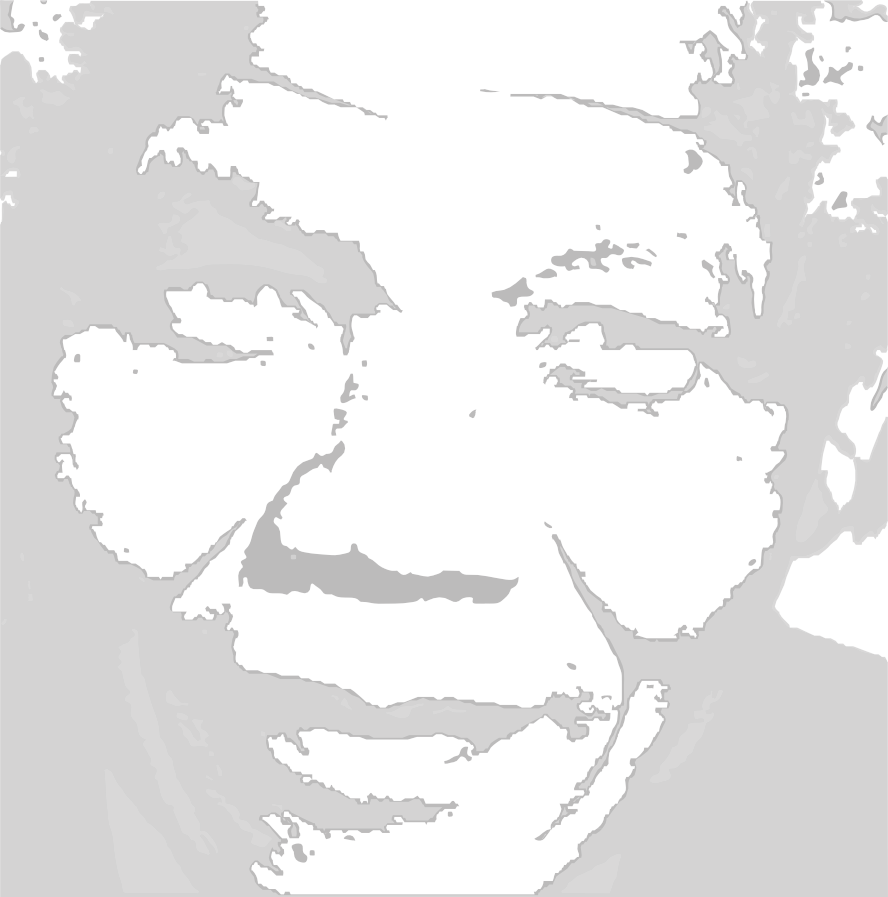 Apvienoto Nāciju Organizācijas Minimālie standartnoteikumi par izturēšanos pret ieslodzītajiem(Nelsona Mandelas noteikumi)Šīs publikācijas sagatavošana bija iespējama, pateicoties Vācijas valdības ieguldījumam.Apvienoto Nāciju Organizācijas Minimālie standartnoteikumi par izturēšanos pret ieslodzītajiem (Nelsona Mandelas noteikumi)1. iepriekšējais apsvērumsŠo noteikumu nolūks nav sīki aprakstīt soda izciešanas iestāžu paraugsistēmu. Tajos, pamatojoties uz vispārēju mūsdienu domas vienprātību un vispiemērotāko mūsdienu sistēmu būtiskajiem elementiem, ir tikai mēģināts noteikt to, kas ir vispārpieņemtie labie principi un prakse attiecībā uz izturēšanos pret ieslodzītajiem un ieslodzījuma vietu pārvaldīšanu.2. iepriekšējais apsvērums1. Ņemot vērā lielo juridisko, sociālo, ekonomisko un ģeogrāfisko apstākļu dažādību pasaulē, ir skaidrs, ka ne visus noteikumus var piemērot visur un vienmēr. Tomēr tiem vajadzētu veicināt pastāvīgus centienus pārvarēt praktiskas grūtības to piemērošanas ceļā, apzinoties, ka kopumā tie ir minimālie nosacījumi, kurus Apvienoto Nāciju Organizācija ir atzinusi par piemērotiem.2. No otras puses, šie noteikumi aptver jomu, kurā notiek pastāvīga domas attīstība. Ar tiem nav mēģināts izslēgt eksperimentus un praksi, kas saskan ar noteiktajiem principiem un veicina to mērķu sasniegšanu, kuri izriet no šo noteikumu teksta kopumā. Tādēļ centrālajai ieslodzījuma vietu administrācijai vienmēr būs attaisnojamas atkāpes no šiem noteikumiem.3. iepriekšējais apsvērums1. Šo noteikumu I daļa aptver ieslodzījuma vietu vispārējo pārvaldību un ir piemērojama visu kategoriju ieslodzītajiem – netiesātajiem un notiesātajiem – gan krimināllietās, gan civillietās, tostarp ieslodzītajiem, uz kuriem attiecas “drošības pasākumi” vai labošanas pasākumi saskaņā ar tiesneša rīkojumu.2. II daļā ir ietverti noteikumi, kas attiecas tikai uz īpašajām kategorijām, kas aplūkotas katrā sadaļā. Tomēr A sadaļas noteikumi, kas piemērojami ieslodzītajiem, kuriem ir piespriests sods, ir vienlīdz piemērojami arī B, C un D sadaļās aplūkotajām ieslodzīto kategorijām, ja vien ir to labā un nav pretrunā noteikumiem, kas reglamentē šīs kategorijas.4. iepriekšējais apsvērums1. Šo noteikumi nolūks nav reglamentēt tādu jauniešiem paredzētu iestāžu kā nepilngadīgo ieslodzījuma vietu vai labošanas iestāžu pārvaldību, taču kopumā I daļa būtu vienlīdz piemērojama arī šādās iestādēs.2. Gados jauno ieslodzīto kategorijā jāiekļauj vismaz visi tie jaunieši, kas ir nepilngadīgo tiesu jurisdikcijā. Parasti šādiem jauniešiem nevajadzētu piespriest brīvības atņemšanu.I. VISPĀRĒJAS PIEMĒROŠANAS NOTEIKUMIPamatprincipi1. noteikumsPret visiem ieslodzītajiem jāizturas ar cieņu, ievērojot viņiem piemītošo cilvēcisko cieņu un vērtību. Nevienu ieslodzīto nepakļauj spīdzināšanai un cita veida cietsirdīgai, necilvēcīgai vai pazemojošai attieksmei vai sodīšanai, un visus ieslodzītos pasargā no spīdzināšanas un šādas sodīšanas, ko nevar attaisnot ne ar kādiem apstākļiem. Vienmēr nodrošina ieslodzīto, personāla, pakalpojumu sniedzēju un apmeklētāju drošību un aizsardzību.2. noteikums1. Šos noteikumus piemēro objektīvi. Nepieļauj nekādu diskrimināciju rases, ādas krāsas, dzimuma, valodas, reliģijas, politisko vai citu uzskatu, valsts vai sociālās piederības, mantiskā, izcelsmes vai cita statusa dēļ. Tiek respektēta ieslodzīto reliģiskā pārliecība un morālais stāvoklis.2. Lai nediskriminācijas princips tiktu īstenots praksē, ieslodzījuma vietu administrācijas ņem vērā ieslodzīto, jo īpaši pašu neaizsargātāko kategoriju, individuālās vajadzības ieslodzījuma vietās. Ir nepieciešami līdzekļi ieslodzīto ar īpašām vajadzībām tiesību aizsardzībai un veicināšanai, un tos nedrīkst uzskatīt par diskriminējošiem.3. noteikumsBrīvības atņemšana un citi pasākumi, kuru rezultātā personas tiek izolētas no ārpasaules, ir mokoši jau tāpēc vien, ka, atņemot personām brīvību, tās zaudē pašnoteikšanās tiesības. Tāpēc ieslodzījuma vietu sistēma nepastiprina ciešanas, kas raksturīgas šādai situācijai, izņemot pasākumus, kas nepieciešami pamatotai nošķiršanai vai disciplīnas uzturēšanai.4. noteikums1. Brīvības atņemšanas soda vai tamlīdzīgu personas brīvības atņemšanas līdzekļu galvenais mērķis ir aizsargāt sabiedrību pret noziedzību un mazināt recidīvu. Šos mērķus var sasniegt tikai tad, ja ieslodzījuma laiks tiek izmantots, lai iespēju robežās nodrošinātu šo personu reintegrāciju sabiedrībā pēc atbrīvošanas, lai tās varētu dzīvot likumpaklausīgu un pašpietiekamu dzīvi.2. Šajā nolūkā ieslodzījuma vietu administrācijām un citām kompetentajām iestādēm jāpiedāvā izglītība, profesionālās mācības un darbs, kā arī cita veida palīdzība, kas ir piemērota un pieejama, tostarp ārstnieciska, morāla, garīga, sociāla un uz veselību un sportu balstīta palīdzība. Visas šādas programmas, pasākumi un pakalpojumi jāsniedz saskaņā ar katram ieslodzītajam piemērotā režīma vajadzībām.5. noteikums1. Nosakot soda izpildes režīmu ieslodzījuma vietā, jācenšas iespējami samazināt visas tās atšķirības starp dzīvi ieslodzījumā un dzīvi brīvībā, kuras mazina ieslodzīto atbildību vai pašcieņu, kas viņiem piemīt kā cilvēkiem.2. Ieslodzījuma vietu administrācijas veic visus saprātīgos pielāgojumus un korekcijas, lai pilnā apmērā nodrošinātu, ka ieslodzītie ar fiziskiem, garīgiem vai citiem traucējumiem var taisnīgi un efektīvi dzīvot ieslodzījuma vietā.Ieslodzīto lietu pārvaldība6. noteikumsKatrā ieslodzījuma vietā ir standartizēta ieslodzīto lietu pārvaldības sistēma. Šāda sistēma var būt elektroniska ierakstu datubāze vai reģistrācijas grāmatiņa ar numurētām un parakstītām lapām. Ir izstrādātas procedūras, lai nodrošinātu drošu revīzijas liecību izsekojamību un novērstu nesankcionētu piekļuvi jebkurai sistēmā ietvertajai informācijai vai tās grozīšanu.7. noteikumsNevienu personu ieslodzījuma vietā neuzņem bez derīga lēmuma par apcietinājumu. Ieslodzīto lietu pārvaldības sistēmā pēc katra ieslodzītā uzņemšanas ievada šādu informāciju:a) precīzu informāciju, kas ļauj noteikt viņa unikālo identitāti, respektējot dzimumu, kādā viņš pats sevi uztver;b) viņa apcietināšanas iemeslus un atbildīgo iestādi, kā arī aizturēšanas datumu, laiku un vietu;c) datumu un laiku, kad viņš ir ticis uzņemts un atbrīvots, kā arī jebkuras pārvešanas datumu un laiku;d) jebkādas redzamas traumas un sūdzības par iepriekšēju sliktu izturēšanos;e) viņa personīgās mantas sarakstu;f) viņa ģimenes locekļu vārdus un uzvārdus, tostarp attiecīgā gadījumā viņa bērnu vārdus un uzvārdus, bērnu vecumu, atrašanās vietu un aizgādības vai aizbildnības statusu;g) ārkārtas kontaktinformāciju un informāciju par ieslodzītā tuvākajiem radiniekiem.8. noteikumsIeslodzījuma laikā ieslodzīto lietu pārvaldības sistēmā attiecīgā gadījumā ievada šādu informāciju:a) informāciju, kas saistīta ar tiesas procesu, tostarp tiesas sēžu datumus un juridiskos pārstāvjus;b) sākotnējā novērtējuma un klasifikācijas ziņojumus;c) informāciju, kas saistīta ar uzvedību un disciplīnu;d) pieprasījumus un sūdzības, tostarp apgalvojumus par spīdzināšanu vai cita veida nežēlīgu, necilvēcīgu vai pazemojošu izturēšanos vai sodīšanu, ja vien tie nav konfidenciāli;e) informāciju par noteiktajiem disciplinārsodiem;f) informāciju par traumu gūšanas vai nāves gadījumu apstākļiem un iemesliem un nāves gadījumos – par mirstīgo atlieku nosūtīšanas galamērķi.9. noteikumsVisi 7. un 8. noteikumā minētie ieraksti ir konfidenciāli un pieejami tikai tām personām, kurām profesionālo pienākumu dēļ ir nepieciešama piekļuve šādiem ierakstiem. Ikvienam ieslodzītajam piešķir piekļuvi tiem ierakstiem, kas attiecas uz viņu, tajos izdarot labojumus, kas atļauti saskaņā ar valsts tiesību aktiem, un atbrīvošanas brīdī viņam ir tiesības saņemt šo ierakstu oficiālu kopiju.10. noteikumsIeslodzīto lietu pārvaldības sistēmas lieto arī, lai radītu ticamus datus par tendencēm, kas saistītas ar ieslodzītajiem attiecīgajā ieslodzījuma vietā, tostarp par to skaitu ieslodzījuma vietā, lai izveidotu pamatu uz pierādījumiem balstītai lēmumu pieņemšanai.Dažādu kategoriju nošķiršana11. noteikumsDažādu kategoriju ieslodzītos tur atsevišķās ieslodzījuma vietās vai ieslodzījuma vietas daļās, ņemot vērā viņu dzimumu, vecumu, sodāmību, apcietināšanas juridisko iemeslu un viņiem piemērojamo režīmu, tādējādi:a) vīriešus un sievietes, ciktāl tas iespējams, tur atsevišķās ieslodzījuma vietās; ja vienā ieslodzījuma vietā uzņem gan sievietes, gan vīriešus, visām telpām, kas ir piešķirtas sievietēm, ir jābūt pilnībā nodalītām;b) netiesātos ieslodzītos tur atsevišķi no notiesātajiem ieslodzītajiem;c) personas, kas atrodas ieslodzījuma vietā parādu dēļ, vai citus ieslodzītos, kas tur atrodas saistībā ar civillietām, tur atsevišķi no personām, kas atrodas ieslodzījumā noziedzīga nodarījuma izdarīšanas dēļ;d) gados jaunos ieslodzītos tur atsevišķi no pieaugušajiem.Ieslodzīto izmitināšana12. noteikums1. Ja guļamvietas ir vienvietīgās kamerās vai telpās, katrs ieslodzītais nakts laikā tur atrodas viens pats. Ja īpašu iemeslu dēļ, piemēram, tāpēc, ka uz laiku ieslodzījuma vietā ir pārāk liels ieslodzīto skaits, ieslodzījuma vietas centrālajai administrācijai ir jāpieļauj atkāpe no šā noteikuma, divu ieslodzīto atrašanās vienā kamerā vai telpā nav vēlama.2. Ja izmanto kopmītnes, tajās izmitina ieslodzītos, kas rūpīgi izraudzīti par piemērotiem, lai savstarpēji biedrotos šādos apstākļos. Nakts laikā notiek regulāra uzraudzība atbilstoši ieslodzījuma vietas veidam.13. noteikumsVisas ieslodzītajiem nodrošinātās telpas, jo īpaši guļamtelpas, atbilst visām veselības aprūpes prasībām, pienācīgi ņemot vērā klimatiskos apstākļus un jo īpaši gaisa kubatūru, minimālo grīdas platību, apgaismojumu, apkuri un ventilāciju.14. noteikumsVisās vietās, kurās jādzīvo vai jāstrādā ieslodzītajiem:a) logiem ir jābūt pietiekami lieliem, lai ieslodzītie varētu lasīt vai strādāt dabiskajā apgaismojumā, un būvētiem tā, lai pa tiem varētu ieplūst svaigs gaiss neatkarīgi no tā, vai pastāv vai nepastāv mākslīgā ventilācija;b) jānodrošina pietiekams mākslīgais apgaismojums, lai ieslodzītie varētu lasīt vai strādāt, nebojājot redzi.15. noteikumsSanitārās iekārtas ir piemērotas, lai katrs ieslodzītais pēc vajadzības varētu apmierināt savas dabiskās vajadzības tīrā un cieņpilnā veidā.16. noteikumsTiek nodrošinātas pienācīgas vannas vai dušas ierīces, lai ikviens ieslodzītais varētu nomazgāties vannā vai dušā klimatam atbilstošas temperatūras ūdenī tik bieži, cik tas ir nepieciešams vispārējai higiēnai atkarībā no gadalaika un ģeogrāfiskā reģiona, bet vismaz vienu reizi nedēļā mērenajā klimatā, un lai viņam to varētu pieprasīt darīt.17. noteikumsVisas ieslodzījuma vietas telpas, ko izmanto ieslodzītie, tiek pienācīgi uzturētas, un tās vienmēr ir rūpīgi iztīrītas.Personīgā higiēna18. noteikums1. Ieslodzītajiem ir jāievēro prasība būt tīriem, un tālab viņiem nodrošina ūdeni un tādus tualetes piederumus, kādi ir nepieciešami veselībai un tīrībai.2. Lai ieslodzītie varētu saglabāt labu izskatu, atbilstoši saglabājot pašcieņu, viņiem nodrošina iespējas pienācīgi kopt matus un bārdu, un vīriešiem jābūt iespējai regulāri noskūties.Apģērbs un gultas piederumi19. noteikums1. Katram ieslodzītajam, kuram nav atļauts valkāt savu apģērbu, nodrošina klimatam atbilstošu apģērbu, kas ir piemērots, lai uzturētu labu veselības stāvokli. Šāds apģērbs nekādā ziņā nav pazemojošs vai cieņu aizskarošs.2. Viss apģērbs ir tīrs un tiek uzturēts pienācīgā stāvoklī. Apakšveļu maina un mazgā tik bieži, cik tas ir nepieciešams labas higiēnas uzturēšanai.3. Ārkārtas apstākļos, kad sankcionētā nolūkā ieslodzīto izved ārpus ieslodzījuma vietas, viņam atļauj valkāt savu apģērbu vai citu uzmanību nepiesaistošu apģērbu.20. noteikumsJa ieslodzītajiem ir atļauts valkāt savu apģērbu, uzņemot viņus ieslodzījuma vietā, tiek veikti pasākumi, lai nodrošinātu, ka tas ir tīrs un piemērots lietošanai.21. noteikumsKatram ieslodzītajam saskaņā ar vietējiem vai valsts standartiem tiek nodrošināta atsevišķa gulta un atsevišķa un pietiekama gultas veļa, kas izsniegšanas brīdī ir tīra, tiek uzturēta labā stāvoklī un pietiekami bieži mainīta, lai nodrošinātu tās ir tīrību.Pārtika22. noteikums1. Ieslodzījuma vietas administrācija katram ieslodzītajam parastajā laikā nodrošina pārtiku, kuras uzturvērtība ir pietiekama labas veselības un spēka nodrošināšanai, un kas ir kvalitatīva un labi pagatavota un pasniegta.2. Ikvienam ieslodzītajam vienmēr, kad vajadzīgs, ir pieejams dzeramais ūdens.Vingrošana un sports23. noteikums1. Ikvienam ieslodzītajam, kurš nav nodarbināts ārpus telpām, nodrošina vismaz vienu stundu ilgu piemērotu vingrošanu svaigā gaisā, ja tas ir iespējams konkrētajos laikapstākļos.2. Ieslodzītie jaunieši un citas atbilstoša vecuma un fiziskā stāvokļa personas treniņa laikā piedalās fizisko aktivitāšu un brīvā laika mācībās. Šim nolūkam jānodrošina telpas, iekārtas un aprīkojums.Veselības aprūpes pakalpojumi24. noteikums1. Veselības aprūpes nodrošināšana ieslodzītajiem ir valsts pienākums. Jānodrošina, lai uz ieslodzītajiem attiektos tie paši veselības aprūpes standarti, kas ir pieejami kopienā, un lai viņiem bez diskriminācijas juridiskā statusa dēļ būtu piekļuve nepieciešamajiem bezmaksas veselības aprūpes pakalpojumiem.2. Veselības aprūpes pakalpojumi jāorganizē ciešā saistībā ar vispārējo sabiedrības veselības pārvaldību tā, lai nodrošinātu ārstēšanas un aprūpes nepārtrauktību, tostarp HIV, tuberkulozes un citu infekcijas slimību, kā arī narkotiku atkarības gadījumā.25. noteikums1. Katrā ieslodzījuma vietā ir veselības aprūpes dienests, kura uzdevums ir novērtēt, veicināt, aizsargāt un uzlabot ieslodzīto fiziskās un garīgās veselības stāvokli, īpašu uzmanību pievēršot tiem ieslodzītajiem, kuriem ir nepieciešama īpaša veselības aprūpe vai kuriem ir tādas veselības problēmas, kas kavē viņu atveseļošanos.2. Veselības aprūpes dienestu veido pietiekami kvalificēta personāla starpdisciplīnu grupa, kas darbojas neatkarīgi un kam ir pietiekamas zināšanas psiholoģijā un psihiatrijā. Katram ieslodzītajam ir pieejami kvalificēta zobārsta pakalpojumi.26. noteikums1. Veselības aprūpes dienests par visiem ieslodzītajiem sagatavo un uztur precīzu, aktuālu un konfidenciālu individuālo medicīnisko dokumentāciju, un visiem ieslodzītajiem pēc pieprasījuma piešķir piekļuvi viņu dokumentācijai. Ieslodzītais var iecelt kādu trešo pusi, lai piekļūtu viņa medicīniskajai dokumentācijai.2. Pārvedot ieslodzīto, viņa medicīnas lietu nosūta saņemošās iestādes veselības aprūpes dienestam, ievērojot medicīnisko konfidencialitāti.27. noteikums1. Visos cietumos tiek nodrošināts, ka steidzamos gadījumos ikvienam ieslodzītajam ir nekavējoties pieejami ārsta pakalpojumi. Tos ieslodzītos, kuriem ir nepieciešama specializēta ārstēšana vai ķirurģiska iejaukšanās, pārved uz specializētām iestādēm vai civilajām slimnīcām. Ja ieslodzījuma vietām ir pašām savas slimnīcas telpas, tajās nodrošina pietiekamu personālu un aprīkojumu, lai pienācīgi aprūpētu hospitalizētos ieslodzītos un nodrošinātu tiem pienācīgu ārstēšanu un aprūpi.2. Klīniskos lēmumus pieņem tikai atbildīgie veselības aprūpes speciālisti, un ar medicīnu nesaistīts ieslodzījuma vietas personāls tos nedrīkst atcelt vai ignorēt.28. noteikumsSieviešu ieslodzījuma vietās ir īpašas telpas pirmsdzemdību un pēcdzemdību aprūpei un ārstēšanai. Vienmēr, kad tas ir praktiski iespējams, veic pasākumus, lai bērni piedzimtu slimnīcās ārpus ieslodzījuma vietas. Ja bērns ir piedzimis ieslodzījuma vietā, šo faktu nenorāda viņa dzimšanas apliecībā.29. noteikums1. Lēmumu atļaut bērnam palikt kopā savu māti vai tēvu ieslodzījuma vietā pieņem, pamatojoties uz attiecīgā bērna interesēm. Ja bērniem atļauj palikt ieslodzījuma vietā kopā ar māti vai tēvu, nodrošina:a) iekšējās vai ārējās bērnu aprūpes iestādes, kurās strādā kvalificētas personas un kurās bērnus ievieto, kad viņi nav mātes vai tēva aprūpē;b) bērniem piemērotus veselības aprūpes pakalpojumus, tostarp veselības pārbaudes viņu uzņemšanas laikā un turpmāko viņu attīstības uzraudzību, ko veic speciālisti.2. Pret bērniem, kas atrodas ieslodzījuma vietā kopā ar māti vai tēvu, nekad neattiecas kā pret ieslodzītajiem.30. noteikumsĀrsts vai citi kvalificēti veselības aprūpes speciālisti neatkarīgi no tā, vai viņiem ir vai nav jāziņo ārstam, apskata un pārbauda katru ieslodzīto un runā ar viņu gan iespējami drīz pēc viņa uzņemšanas, gan pēc tam, kad tas ir vajadzīgs. Īpašu uzmanību pievērš:a) veselības aprūpes vajadzību apzināšanai un visu nepieciešamo ārstēšanas pasākumu veikšanai;b) jebkādas sliktas izturēšanās konstatēšanai, kam ieslodzītie, kas ierodas, varēja būt pakļauti pirms viņu uzņemšanas ieslodzījuma vietā;c) ieslodzījuma fakta izraisītu psiholoģiska vai cita stresa pazīmju identificēšanai, tostarp pašnāvības vai paškaitējuma riska un narkotiku, medikamentu vai alkohola lietošanas radītu traucējumu sindroma simptomu identificēšanai, un visu atbilstošo individualizēto pasākumu vai ārstēšanas veikšanai;d) gadījumos, kad ir aizdomas, ka ieslodzītie ir saslimuši ar infekciozām slimībām, šo ieslodzīto klīniskas izolēšanas un pienācīgas ārstēšanas nodrošināšanai infekcijas periodā;e) ieslodzīto piemērotības noteikšanai attiecībā uz darbu, vingrošanu un vajadzības gadījumā dalību citās nodarbēs.31. noteikumsNodrošina, lai ārstam vai attiecīgā gadījumā citiem kvalificētiem veselības aprūpes speciālistiem ik dienas būtu piekļuve visiem slimajiem ieslodzītajiem, visiem ieslodzītajiem, kuri sūdzas par fiziskās vai garīgās veselības problēmām vai traumām, un visiem ieslodzītajiem, kuriem viņi ir īpaši pievērsuši uzmanību. Visas medicīniskās apskates veic pilnīgi konfidenciāli.32. noteikums1. Attiecības starp ārstu vai citiem veselības aprūpes speciālistiem un ieslodzītajiem reglamentē tie paši ētikas un profesionālie standarti, kas attiecas uz pacientiem kopienā, jo īpaši:a) pienākums aizsargāt ieslodzīto fizisko un garīgo veselību un veikt slimību profilaksi un ārstēšanu, pamatojoties tikai uz klīniskiem apsvērumiem;b) ieslodzīto autonomijas ievērošana attiecībā uz viņu veselību un informēta piekrišana ārsta un pacienta attiecībās;c) medicīniskās informācijas konfidencialitāte, ja vien šādas konfidencialitātes saglabāšana nerada reālu un nenovēršamu apdraudējumu pacientam vai citiem cilvēkiem;d) absolūts aizliegums aktīvi vai pasīvi iesaistīties darbībās, kas var būt spīdzināšana vai cita veida nežēlīga, necilvēcīga vai pazemojoša attieksme vai sodīšana, tostarp medicīniskos vai zinātniskos eksperimentos, kas var kaitēt ieslodzītā veselībai, piemēram, ieslodzītā šūnu, ķermeņa audu vai orgānu izņemšanā.2. Neskarot šā noteikuma 1. punkta d) apakšpunktu, ieslodzītajiem ar viņu brīvu un informētu piekrišanu un saskaņā ar piemērojamajiem tiesību aktiem var atļaut piedalīties klīniskajos pētījumos un citos veselības pētījumos, kas pieejami attiecīgajā kopienā, ja ir paredzams, ka tie radīs tiešu un nozīmīgu labumu viņu veselībai, kā arī ziedot šūnas, ķermeņa audus vai orgānus radiniekiem.33. noteikumsĀrsts ziņo ieslodzījuma vietas direktoram ikreiz, kad viņš uzskata, ka vai nu ilgstoša ieslodzījuma, vai arī kādu ieslodzījuma apstākļu rezultātā ir radīts vai tiks radīts kaitējums ieslodzītā fiziskajai vai garīgajai veselībai.34. noteikumsJa, veicot ieslodzītā apskati viņa uzņemšanas brīdī vai pēc tam sniedzot ieslodzītajam medicīnisko aprūpi, veselības aprūpes speciālisti atklāj spīdzināšanas vai cita veida cietsirdīgas, necilvēcīgas vai pazemojošas izturēšanās vai sodīšanas pazīmes, viņi šos gadījumus dokumentē un ziņo par tiem kompetentajai medicīnas, administratīvajai vai tiesu iestādei. Tiek ievērotas pienācīgas procesuālās garantijas, lai nepakļautu ieslodzīto vai saistītās personas paredzamam kaitējuma riskam.35. noteikums1. Ārsts vai kompetentā valsts veselības aprūpes iestāde regulāri veic pārbaudes un sniedz padomus ieslodzījuma vietas direktoram par šādiem jautājumiem:a) pārtikas daudzums, kvalitāte, pagatavošana un apkalpošana;b) iestādes un ieslodzīto higiēna un tīrība;c) ieslodzījuma vietas sanitārija, temperatūra, apgaismojums un ventilācija;d) ieslodzīto apģērba un gultas piederumu piemērotība un tīrība;e) fiziskās audzināšanas un sporta noteikumu ievērošana gadījumos, ja nav par šīm nodarbēm atbildīga tehniskā personāla.2. Ieslodzījuma vietas direktors ņem vērā padomus un ziņojumus, kas sniegti saskaņā ar šā noteikuma 1. punktu un 33. noteikumu, un nekavējoties veic pasākumus, lai īstenotu ziņojumos sniegtos padomus un ieteikumus. Ja padoms vai ieteikumi neietilpst ieslodzījuma vietas direktora kompetencē vai viņš tiem nepiekrīt, direktors savu ziņojumu un ārsta vai kompetentās valsts veselības aprūpes iestādes padomus vai ieteikumus nekavējoties iesniedz izskatīšanai augstākai amatpersonai.Ierobežojumi, disciplīna un sankcijas36. noteikumsDisciplīna un kārtība jāuztur, nenosakot vairāk ierobežojumu, nekā tas ir nepieciešams, lai nodrošinātu drošu apcietinājumu, drošu ieslodzījuma vietas darbību un sakārtotu kopienas dzīvi.37. noteikums Tiesību aktos vai kompetentās administratīvās iestādes noteikumos sniegtās atļaujas vienmēr attiecas uz:a) uzvedību, kas ir disciplinārpārkāpums;b) sankciju veidiem un ilgumu, ko drīkst noteikt;c) iestādi, kas ir kompetenta noteikt šādas sankcijas;d) jebkāda veida piespiedu šķirtību no pārējiem ieslodzītajiem, piemēram, ievietošanu soda izolatorā, izolēšanu, nošķiršanu, ievietošanu īpašas aprūpes nodaļā vai ierobežotās dzīvojamajās telpās neatkarīgi no tā, vai tas ir disciplinārsods, vai pasākumi kārtības un drošības uzturēšanai, tostarp tādu politikas nostādņu un procedūru izsludināšanu, kas reglamentē jebkāda veida piespiedu šķirtības izmantošanu un pārskatīšanu, noteikšanu un atbrīvošanu no tās.38. noteikums1. Ieslodzījuma vietu administrācijas tiek mudinātas iespēju robežās izmantot konfliktu novēršanu, starpniecību vai jebkuru citu alternatīvu strīdu izšķiršanas mehānismu, lai novērstu disciplinārpārkāpumus vai atrisinātu konfliktus.2. Attiecībā uz ieslodzītajiem, kuri ir vai ir bijuši nošķirti, ieslodzījuma vietas administrācija veic nepieciešamos pasākumus, lai mazinātu ieslodzījuma iespējamo kaitīgo ietekmi uz viņiem un kopienu pēc atbrīvošanas no ieslodzījuma vietas.39. noteikums1. Nevienam ieslodzītajam nepiemēro sankcijas, izņemot saskaņā ar 37. noteikumā minēto tiesību aktu vai noteikumu normām un godīguma un taisnīga tiesas procesa principiem. Ieslodzīto nekad nesoda divreiz par vienu un to pašu darbību vai nodarījumu.2. Ieslodzījuma vietu administrācijas nodrošina samērīgumu starp disciplinārsodu un nodarījumu, par kuru tas ir noteikts, un pienācīgi reģistrē visus piemērotos disciplinārsodus.3. Pirms disciplinārsodu piemērošanas ieslodzījuma vietu administrācijas apsver, vai un kā ieslodzītā psihiskā slimība vai attīstības traucējumi varētu būt veicinājuši viņa uzvedību un disciplinārapsūdzības pamatā esošo nodarījumu vai darbību. Ieslodzījuma vietu administrācijas nenosaka sankcijas par tādu ieslodzītā rīcību, kas uzskatāma par viņa psihiskās slimības vai intelektuālās attīstības traucējumu tiešām sekām.40. noteikums1. Nevienu ieslodzīto nenodarbina tādā ieslodzījuma vietas dienesta amatā, kas ietver disciplīnas uzturēšanu.2. Tomēr šis noteikums nekavē tādu uz pašpārvaldi balstītu sistēmu pareizu darbību, saskaņā ar kurām noteiktas sociālās, izglītības vai sporta nodarbes vai pienākumi tiek uzticēti ieslodzītajiem, kuri režīma vajadzībām ir sadalīti grupās, vai notiek viņu uzraudzībā.41. noteikums1. Par jebkuru iespējamo ieslodzītā disciplinārpārkāpumu nekavējoties ziņo kompetentajai iestādei, kas to bez nepamatotas kavēšanās izmeklē.2. Ieslodzītos nekavējoties un viņiem saprotamā valodā informē par to apsūdzību būtību, kas pret viņiem izvirzītas, un viņiem dot pietiekamu laiku un iespējas, lai sagatavotos savai aizstāvībai.3. Ieslodzītajiem ir atļauts aizstāvēties personīgi vai izmantojot juridisko palīdzību, ja tas ir nepieciešams taisnīguma interesēs, jo īpaši gadījumos, kas saistīti ar apsūdzību smagā disciplinārpārkāpumā. Ja ieslodzītie nesaprot disciplinārlietas sēdē lietoto valodu vai nerunā tajā, viņiem bez maksas palīdz kompetents tulks.4. Ieslodzītajiem ir iespēja lūgt tiesai pārskatīt tiem piemērotos disciplinārsodus.5. Gadījumā, ja saistībā ar disciplinārpārkāpumu tiek uzsākts kriminālprocess kā par noziegumu, ieslodzītajiem ir tiesības uz visām kriminālprocesā piemērojamām taisnīga tiesas procesa garantijām, tostarp uz netraucētu piekļuvi juriskonsulta pakalpojumiem.42. noteikumsVispārējie dzīves apstākļi, kas minēti šajos noteikumos, tostarp saistībā ar gaismu, ventilāciju, temperatūru, sanitāriju, uzturu, dzeramo ūdeni, iespēju iziet ārā svaigā gaisā un trenēties, personīgo higiēnu, veselības aprūpi un pietiekamu personisko telpu, attiecas uz visiem ieslodzītajiem bez izņēmuma.43. noteikums1. Ierobežojumi vai disciplinārsodi nekādā gadījumā nedrīkst būt spīdzināšana vai cita veida nežēlīga, necilvēcīga vai pazemojoša izturēšanās vai sodīšana. Īpaši aizliegtas ir šādas darbības:a) ievietošana soda izolatorā uz nenoteiktu laiku;b) ievietošana soda izolatorā uz ilgu laiku;c) ieslodzītā ievietošana tumšā vai pastāvīgi apgaismotā kamerā;d) miesas sodi vai ieslodzītā uztura vai dzeramā ūdens daudzuma samazināšana;e) kolektīvie sodi.2. Kustību ierobežošanas līdzekļus nekad neizmanto kā sankcijas par disciplinārpārkāpumiem.3. Disciplinārsodi vai ierobežojoši pasākumi neietver aizliegumu sazināties ar ģimeni. Līdzekļus saziņai ar ģimeni var ierobežot tikai uz noteiktu laiku un tiktāl, cik tas ir stingri nepieciešams drošības un kārtības uzturēšanai.44. noteikumsŠo noteikumu izpratnē ievietošana soda izolatorā nozīmē ieslodzīto ievietošanu soda izolatorā uz 22 stundām dienā vai ilgāk bez jēgpilnas saskarsmes ar cilvēkiem. Ievietošana soda izolatorā uz ilgu laiku ir ievietošana soda izolatorā uz laiku, kas pārsniedz 15 dienas pēc kārtas.45. noteikums1. Ievietošanu soda izolatorā izmanto tikai izņēmuma gadījumos kā galējo līdzekli uz iespējami īsu laiku kā arī tikai pēc neatkarīgas pārbaudes un tikai tad, ja ir saņemta kompetentās amatpersonas atļauja. To nepiemēro, pamatojoties uz ieslodzītajam piespriesto sodu.2. Gadījumā, ja ieslodzītajiem ir garīgi vai fiziski traucējumi un ja šādi pasākumi pasliktinātu viņu stāvokli, ievietošana soda izolatorā ir jāaizliedz. Joprojām tiek piemērots aizliegums izmantot ievietošanu soda izolatorā un līdzīgus pasākumus lietās, kurās ir iesaistītas sievietes un bērni, kā minēts citos Apvienoto Nāciju Organizācijas noziedzības novēršanas un krimināltiesību standartos un normās.46. noteikums1. Veselības aprūpes personāls nepiedalās disciplinārsodu vai citu ierobežojošu pasākumu piemērošanā. Tomēr viņiem ir jāpievērš īpaša uzmanība to ieslodzīto veselībai, kuri atrodas jebkāda veida piespiedu šķirtībā, tostarp apmeklējot šādus ieslodzītos katru dienu un sniedzot tūlītēju medicīnisko palīdzību un ārstēšanu pēc šādu ieslodzīto vai ieslodzījuma vietas personāla pieprasījuma.2. Veselības aprūpes darbinieki nekavējoties ziņo ieslodzījuma vietas direktoram par jebkuru disciplinārsodu vai citu ierobežojošu pasākumu negatīvo ietekmi uz ieslodzītā, kuram ir piemēroti šādi sodi vai pasākumi, fizisko vai garīgo veselību un informē direktoru, ja uzskata par nepieciešamu tos izbeigt vai mainīt fiziskās vai garīgās veselības apsvērumu dēļ.3. Veselības aprūpes personālam ir tiesības pārskatīt un ieteikt izmaiņas ieslodzītā piespiedu šķirtībā, lai nodrošinātu, ka šāda šķirtība nepasliktina ieslodzītā medicīnisko stāvokli vai neveicina garīgās vai fiziskās veselības traucējumus.Savaldīšanas līdzekļi47. noteikums1. Ir aizliegts izmantot ķēdes, kāju dzelžus vai citus kustību ierobežošanas līdzekļus, kas būtībā ir pazemojoši vai rada sāpes.2. Citus kustību ierobežošanas līdzekļus drīkst izmantot tikai tad, ja tas ir atļauts ar likumu un šādos apstākļos:a) tikai kā piesardzības līdzekli pret bēgšanu ieslodzīto pārvietošanas laikā ar nosacījumu, ka tie tiek noņemti, ieslodzītajam nonākot tiesu vai pārvaldes iestādē;b) uz ieslodzījuma vietas direktora rīkojuma pamata, ja nelīdz citi kontroles paņēmieni, lai nepieļautu, ka ieslodzītais savaino sevi vai citus vai sabojā mantu; šādos gadījumos direktors nekavējoties brīdina ārstu vai citus kvalificētus veselības aprūpes speciālistus un ziņo augstākai administratīvajai iestādei.48. noteikums1. Ja kustību ierobežošanas līdzekļu uzlikšana ir atļauta saskaņā ar 47. noteikuma 2. punktu, piemēro šādus principus:a) kustību ierobežošanas līdzekļi ir jāuzliek tikai tad, ja ar nevienu citu kontroles veidu nevarētu novērst neierobežotas pārvietošanās radītos riskus;b) šī ir vismazāk agresīvā kustību ierobežošanas metode, kas ir nepieciešama un pamatoti pieejama, lai kontrolētu ieslodzītā pārvietošanos, pamatojoties uz radīto risku līmeni un veidu;c) kustību ierobežošanas līdzekļus uzliek tikai uz vajadzīgo laiku, un tie ir jānoņem pēc iespējas drīz pēc tam, kad vairs nepastāv neierobežotas pārvietošanās radītais risks.2. Kustību ierobežošanas līdzekļus nekādā gadījumā neuzliek sievietēm dzemdību laikā un tūlīt pēc dzemdībām.49. noteikumsIeslodzījuma vietu administrācijai jācenšas izmantot tādus pārvietošanās ierobežošanas paņēmienus, kas novērstu vajadzību piemērot kustību ierobežošanas līdzekļus vai samazinātu to traucējošo ietekmi, un jānodrošina mācības par šo paņēmienu izmantošanu.Ieslodzīto un kameru pārmeklēšana50. noteikumsNormatīvie akti, kas reglamentē ieslodzīto un kameru pārmeklēšanu, ir saskaņā ar starptautisko tiesību saistībām, un tajos ir ņemti vērā starptautiskie standarti un normas, paturot prātā nepieciešamību nodrošināt drošību ieslodzījuma vietā. Pārmeklēšanu veic, ievērojot pārmeklējamās personas pašcieņu un privātumu, kā arī samērīguma, likumības un nepieciešamības principu.51. noteikumsPārmeklēšanu nedrīkst izmantot, lai uzmāktos vai iebiedētu ieslodzīto vai nevajadzīgi iejauktos viņa privātajā dzīvē. Pārskatatbildības nolūkos ieslodzījuma vietas administrācija glabā atbilstošos pārmeklēšanas protokolus, jo īpaši par pārmeklēšanu, liekot ieslodzītajam izģērbties, par viņa ķermeņa dobumu pārmeklēšanu un par kameru pārmeklēšanu, kā arī par pārmeklēšanas iemesliem, tās īstenotāju identitāti un visiem pārmeklēšanas rezultātiem.52. noteikums1. Pārmeklēšana, pārkāpjot ieslodzītā privātumu, tostarp liekot ieslodzītajam izģērbties, un viņa ķermeņa dobumu pārmeklēšana jāveic tikai tad, ja tas ir absolūti nepieciešams. Ieslodzījuma vietu administrācijas tiek mudinātas izstrādāt un izmantot piemērotas alternatīvas tādai pārmeklēšanai, kuras laikā tiek pārkāpts ieslodzītā privātums. Pārmeklēšanu, pārkāpjot ieslodzītā privātumu, veic aiz slēgtām durvīm, un to dara apmācīts personāls, kura dzimums ir tāds pats kā ieslodzītajam.2. Ķermeņa dobuma pārmeklēšanu drīkst veikt tikai kvalificēti veselības aprūpes speciālisti, kas nav tie, kas ir primāri atbildīgi par ieslodzītā aprūpi, vai vismaz personāls, ko medicīnas speciālists ir atbilstoši apmācījis par higiēnas, veselības aprūpes un drošuma prasībām.53. noteikumsIeslodzītajiem ir nodrošināta piekļuve dokumentiem, kas attiecas uz viņu tiesvedību, vai viņiem ir atļauts tos glabāt tā, ka tie nav pieejami ieslodzījuma vietas administrācijai.Informācija ieslodzītajiem un viņu sūdzības54. noteikumsKatram ieslodzītajam pēc uzņemšanas nekavējoties sniedz rakstisku informāciju par šādiem jautājumiem:a) tiesību aktiem par brīvības atņemšanas iestādēm un piemērojamiem ieslodzījuma vietas noteikumiem;b) viņa tiesībām, tostarp atļautajām informācijas meklēšanas metodēm, piekļuvi juridiskajām konsultācijām, tostarp izmantojot juridiskās palīdzības sistēmas, un procedūrām pieprasījumiem vai sūdzību iesniegšanai;c) viņa pienākumiem, tostarp piemērojamiem disciplinārsodiem; und) visiem pārējiem jautājumiem, kas nepieciešami, lai ieslodzītais varētu pielāgoties dzīvei ieslodzījuma vietā.55. noteikums1. Informācija, kas minēta 54. noteikumā ir pieejama visbiežāk lietotajās valodās atbilstoši ieslodzīto vajadzībām. Ja ieslodzītais nesaprot nevienu no šīm valodām, jānodrošina tulka palīdzība.2. Ja ieslodzītais ir analfabēts, informāciju viņam nodod mutiski. Ieslodzītajiem ar maņu traucējumiem jāsniedz informācija viņu vajadzībām atbilstošā veidā.3. Ieslodzījuma vietu administrācija ieslodzījuma vietas koplietošanas telpās labi redzamā vietā izvieto informācijas kopsavilkumus.56. noteikums1. Ikvienam ieslodzītajam ir iespēja katru dienu iesniegt pieprasījumus vai sūdzības ieslodzījuma vietas direktoram vai ieslodzījuma vietas personālam, kas ir pilnvarots viņu pārstāvēt.2. Ir iespēja iesniegt pieprasījumus vai sūdzības ieslodzījuma vietu inspektoram viņa pārbaužu laikā. Ieslodzītajam ir iespēja brīvi un pilnīgi konfidenciāli runāt ar inspektoru vai jebkuru citu inspekcijas amatpersonu bez direktora vai citu darbinieku klātbūtnes.3. Ikvienam ieslodzītajam ir atļauts bez cenzūras iesniegt pieprasījumu vai sūdzību pēc būtības par attieksmi pret viņu ieslodzījuma vietu centrālajai administrācijai un tiesai vai citām kompetentajām iestādēm, tostarp tām, kurām ir piešķirtas pārskatīšanas vai labošanas pilnvaras.4. Šā noteikuma 1.–3. punktā noteiktās tiesības attiecas arī uz ieslodzītā juriskonsultu. Gadījumos, kad ne ieslodzītajam, ne viņa juriskonsultam nav iespēju izmantot šādas tiesības, to var darīt ieslodzītā ģimenes loceklis vai jebkura cita persona, kurai ir zināšanas par konkrēto lietu.57. noteikums1. Katru pieprasījumu vai sūdzību nekavējoties izskata un uz to nekavējoties atbild. Ja pieprasījums vai sūdzība tiek noraidīta vai ja notiek nepamatota kavēšanās, sūdzības iesniedzējam ir tiesības to iesniegt tiesu vai citā iestādē.2. Ievieš drošības pasākumus, lai nodrošinātu, ka ieslodzītie var iesniegt pieprasījumus vai sūdzības droši un, ja to pieprasa sūdzības iesniedzējs, konfidenciāli. Ieslodzītais vai cita persona, kas minēta 56. noteikuma 4. punktā, pieprasījuma vai sūdzības iesniegšanas rezultātā nedrīkst tikt pakļauta atriebības, iebiedēšanas vai citu negatīvu seku riskam.3. Apgalvojumus par spīdzināšanu vai cita veida cietsirdīgu, necilvēcīgu vai pazemojošu izturēšanos vai sodīšanu pret ieslodzītajiem izskata nekavējoties, un to rezultātā neatkarīga valsts iestāde nekavējoties veic objektīvu izmeklēšanu saskaņā ar 71. noteikuma 1. un 2. punktu.Saskare ar ārpasauli58. noteikums1. Veicot nepieciešamos uzraudzības pasākumus, ieslodzītajiem ļauj regulāri sazināties ar saviem ģimenes locekļiem un draugiem:a) sazinoties rakstiski un, ja iespējams, izmantojot telekomunikāciju, elektroniskos, digitālos un citus līdzekļus; unb) tiekoties ar apmeklētājiem.2. Ja laulāto satikšanās ir atļauta, šīs tiesības piemēro bez diskriminācijas, un ieslodzītajām sievietēm ir iespēja izmantot šīs tiesības vienlīdzīgi ar vīriešiem. Ir ieviestas procedūras un ir pieejamas telpas, lai nodrošinātu godīgu un vienlīdzīgu piekļuvi, pienācīgi ievērojot drošību un pašcieņu.59. noteikumsIeslodzītos iespēju robežās izvieto tajās ieslodzījuma vietās, kas atrodas tuvu viņu mājām vai sociālās rehabilitācijas vietām.60. noteikums1. Apmeklētāju uzņemšana ieslodzījuma vietas telpā ir atkarīga no tā, vai apmeklētājs piekrīt pārmeklēšanai. Apmeklētājs var jebkurā laikā atsaukt savu piekrišanu, un tādā gadījumā ieslodzījuma vietas administrācija var viņam atteikt piekļuvi.2. Apmeklētāju pārmeklēšanas un ienākšanas procedūras nedrīkst būt pazemojošas, un tās reglamentē principi, kas ir vismaz tikpat aizsargājoši kā tie, kas izklāstīti 50.–52. noteikumā. Jāizvairās no ķermeņa dobuma pārmeklēšanas, un to nedrīkst veikt bērniem.61. noteikums1. Ieslodzītajiem tiek nodrošinātas pietiekamas iespējas, laiks un telpas, lai viņus apmeklētu viņu pašu izvēlēts juriskonsults vai juridiskās palīdzības sniedzējs, bez kavēšanās, pārtveršanas vai cenzūras un pilnībā konfidenciāli, un lai viņi varētu sazināties ar viņu un pārrunāt jebkuru juridisku jautājumu, saskaņā ar piemērojamajiem valsts tiesību aktiem. Pārrunas var būt cietuma personāla redzeslokā, bet ne dzirdamas personālam.2. Gadījumos, kad ieslodzītie nerunā vietējā valodā, ieslodzījuma vietas administrācija veicina neatkarīga, kompetenta tulka pakalpojumu pieejamību.3. Ieslodzītajiem jābūt pieejamai efektīvai juridiskajai palīdzībai.62. noteikums1. Ieslodzītajiem, kuri ir ārvalstnieki, nodrošina pietiekamas iespējas sazināties ar viņu valstspiederības diplomātiskajiem vai konsulārajiem pārstāvjiem.2. Ieslodzītajiem, kuri ir tādu valstu valstspiederīgas personas, kam nav diplomātiskas vai konsulāras pārstāvniecības attiecīgajā valstī, vai kuri ir bēgļi vai bezvalstnieki, nodrošina līdzīgas iespējas sazināties ar tās valsts diplomātisko pārstāvi, kas pārstāv viņu intereses, vai ar jebkuru valsts vai starptautisku iestādi, kuras uzdevums ir aizsargāt šādas personas.63. noteikumsIeslodzītos regulāri informē par svarīgākajiem jaunumiem, ļaujot viņiem lasīt avīzes, periodiskos izdevumus vai īpašas iestāžu publikācijas, klausīties bezvadu pārraides un lekcijas vai izmantot līdzīgus ieslodzījuma vietas administrācijas atļautus vai kontrolētus līdzekļus.Grāmatas64. noteikumsKatrā ieslodzījuma vietā ir bibliotēka, kuru var izmantot visu kategoriju ieslodzītie un kurā ir pietiekams daudzums gan izklaides, gan mācību grāmatu, un ieslodzītie tiek mudināti to pilnībā izmantot.Reliģija65. noteikums1. Ja ieslodzījuma vietā ir pietiekami daudz kādai noteiktai reliģiskajai konfesijai piederīgu ieslodzīto, ieceļ kvalificētu šīs reliģiskās konfesijas pārstāvi. Ja ieslodzīto skaits ir pietiekams un ja ir atbilstoši apstākļi, minētais pārstāvis jāieceļ pastāvīgā amatā.2. Kvalificētam pārstāvim, kas iecelts vai apstiprināts saskaņā ar šā noteikuma 1. punktu, ir atļauts noturēt regulārus dievkalpojumus un noteiktos laikos privāti apmeklēt savai reliģiskajai konfesijai piederīgos ieslodzītos.3. Nevienam ieslodzītajam neaizliedz tikties vai sazināties ar kvalificētu reliģiskās konfesijas pārstāvi. No otras puses, ja kāds ieslodzītais iebilst pret kāda reliģiskās konfesijas pārstāvja apmeklējumu, viņa attieksmi pilnībā respektē.66. noteikumsIkvienam ieslodzītajam iespēju robežās ļauj apmierināt savas reliģiskās dzīves vajadzības, apmeklējot ieslodzījuma vietā noturētos dievkalpojumus un turot savā īpašumā grāmatas savas reliģiskās pārliecības ievērošanai un mācībām.Ieslodzītā mantas saglabāšana67. noteikums1. Visa ieslodzītajam piederošā nauda, vērtslietas, apģērbs un citas mantas, ko viņam nav atļauts paturēt saskaņā ar ieslodzījuma vietas noteikumiem, pēc viņa uzņemšanas ieslodzījuma vietā tiek nodota drošā glabāšanā. Ieslodzītais paraksta šo mantu sarakstu. Tiek veikti pasākumi, lai tās uzturētu labā stāvoklī.2. Atbrīvojot ieslodzīto, viņam jāatdod visi šādi priekšmeti un nauda, izņemot tos priekšmetus un naudu, ko viņam ir bijis atļauts iztērēt vai izsūtīt no ieslodzījuma vietas, vai arī ciktāl higiēnisku iemeslu dēļ ir bijis atzīts par nepieciešamu iznīcināt kādu apģērba gabalu. Ieslodzītais paraksta kvīti par viņam atdotajiem priekšmetiem un naudu.3. Tāpat izturas pret jebkuru naudu vai mantu, ko ieslodzītais saņēmis no ārpuses.4. Ja ieslodzītais ienes kādas zāles vai ārstniecisku līdzekli, ārsts vai citi kvalificēti veselības aprūpes speciālisti izlemj, kā to lietot.Paziņojumi68. noteikumsIkvienam ieslodzītajam ir tiesības un tiek dota iespēja un nepieciešamie līdzekļi, lai nekavējoties informētu savu ģimeni vai jebkuru citu personu, kas norādīta kontaktpersonas statusā, par savu ieslodzījumu, pārvešanu uz citu iestādi un jebkuru smagu slimību vai traumu. Ieslodzīto personas informācijas apmaiņa notiek, ievērojot valsts tiesību aktu prasības.69. noteikumsIeslodzītā nāves gadījumā ieslodzījuma vietas direktors par to nekavējoties informē ieslodzītā tuvākos radiniekus vai ārkārtas kontaktpersonas. Par ieslodzītā smagu slimību, traumu vai pārvešanu uz ārstniecības iestādi direktors paziņo personām, kuras ieslodzītais norīkojis saņemt informāciju par viņa veselības stāvokli. Tiek ievērota ieslodzītā nepārprotama prasība nepaziņot viņa laulātajam vai tuvākajam radiniekam slimības vai traumas gadījumā.70. noteikumsIeslodzītā tuva radinieka vai dzīvesbiedra smagas slimības vai nāves gadījumā ieslodzījuma vietu administrācija par to nekavējoties paziņo ieslodzītajam. Kad vien apstākļi to atļauj, ieslodzītajam jāatļauj vai nu konvoja pavadībā, vai vienam ierasties pie kritiski slima tuva radinieka vai dzīvesbiedra gultas vai apmeklēt tuva radinieka vai dzīvesbiedra bēres.Izmeklēšana71. noteikums1. Neatkarīgi no iekšējās izmeklēšanas uzsākšanas ieslodzījuma vietas direktors par jebkuru ar brīvības atņemšanu saistītu nāves gadījumu, pazušanu vai nopietnu traumu nekavējoties ziņo tiesu vai citai kompetentai iestādei, kas ir neatkarīga no ieslodzījuma vietas administrācijas un ir pilnvarota veikt šādu gadījumu apstākļu un cēloņu tūlītēju, objektīvu un efektīvu izmeklēšanu. Ieslodzījuma vietas administrācija pilnībā sadarbojas ar šo iestādi un nodrošina visu pierādījumu saglabāšanu.2. Šā noteikuma 1. punktā minētais pienākums attiecas arī uz gadījumu, kad ir pamatots iemesls uzskatīt, ka ieslodzījuma vietā ir notikusi spīdzināšana vai cita veida cietsirdīga, necilvēcīga vai pazemojoša izturēšanās vai sodīšana neatkarīgi no tā, vai par to ir vai nav saņemta oficiāla sūdzība.3. Ikreiz, kad ir pamatots iemesls uzskatīt, ka ir izdarīta šā noteikuma 2. punktā minētā darbība, nekavējoties veic pasākumus, lai nodrošinātu, ka neviena potenciāli iesaistītā persona nepiedalās izmeklēšanā un nesazinās ar lieciniekiem, cietušo vai upura ģimeni.72. noteikumsIeslodzījuma vietas administrācija cieņpilni izturas pret ieslodzītā mirstīgajām atliekām. Ieslodzītā mirstīgās atliekas pēc iespējas drīz un vēlākais pēc izmeklēšanas pabeigšanas ir jāatdod viņa tuvākajiem radiniekiem. Ieslodzījuma vietas administrācija veicina kultūrai atbilstošu bēru organizēšanu, ja nav citas atbildīgās puses, kas to vēlas vai spēj izdarīt, un pilnībā protokolē to.Ieslodzīto izvešana73. noteikums1. Kad ieslodzītos ved uz kādu iestādi vai no tās, to dara tā, lai viņi pēc iespējas mazāk būtu redzami sabiedrībai, un veic atbilstošus drošības pasākumus, lai pasargātu viņus no apvainojumiem, ziņkārības un jebkāda veida publicitātes.2. Ir aizliegts ieslodzītos pārvadāt transportlīdzekļos ar nepietiekamu ventilāciju vai apgaismojumu vai jebkādā veidā, kas viņus pakļautu nevajadzīgām fiziskām grūtībām.3. Ieslodzīto pārvešanu veic par ieslodzījuma vietas administrācijas līdzekļiem, un uz viņiem visiem attiecas vienādi nosacījumi.Ieslodzījuma vietas personāls74. noteikums1. Ieslodzījuma vietas administrācija nodrošina katras kategorijas personāla rūpīgu atlasi, jo no viņu godaprāta, cilvēcības, profesionālajām spējām un personiskās piemērotības darbam ir atkarīga pareiza ieslodzījuma vietu pārvaldība.2. Ieslodzījuma vietas administrācija gan personāla, gan sabiedrības apziņā pastāvīgi cenšas modināt un uzturēt pārliecību, ka šis darbs ir ļoti nozīmīgs sociālais pakalpojums, un šim nolūkam jāizmanto visi atbilstošie sabiedrības informēšanas līdzekļi.3. Lai nodrošinātu iepriekš minēto mērķu sasniegšanu, personālu pieņem darbā uz pilnu slodzi kā profesionālu ieslodzījuma vietu personālu, un tam ir civildienesta statuss ar īpašumtiesību aizsardzību, kas ir atkarīga tikai no labas uzvedības, efektivitātes un fiziskās sagatavotības. Algas ir pienācīgas, lai piesaistītu un noturētu darbā piemērotus vīriešus un sievietes; darba piemaksas un darba nosacījumi ir labvēlīgi, ņemot vērā, ka darbs ir ļoti smags.75. noteikums1. Visam ieslodzījuma vietas personālam ir atbilstošs izglītības līmenis, un tam nodrošina iespēju un nepieciešamos līdzekļus, lai profesionāli veiktu darba pienākumus.2. Pirms darba uzsākšanas visam ieslodzījuma vietas personālam nodrošina tā vispārējiem un īpašajiem pienākumiem pielāgotas mācības, kas atspoguļo uz pierādījumiem balstīto mūsdienu labāko praksi penoloģijā. Ieslodzījuma vietu pārvaldē darbu drīkst uzsākt tikai tie pretendenti, kuri šādu mācību beigās sekmīgi nokārto gan teorētiskos, gan praktiskos pārbaudījumus.3. Ieslodzījuma vietas administrācija nepārtraukti nodrošina dienesta mācību kursus, lai saglabātu un pilnveidotu sava personāla zināšanas un profesionālās spējas gan pēc dienesta pienākumu pildīšanas uzsākšanas, gan turpmākās nodarbinātības laikā.76. noteikums1. 75. noteikuma 2. punktā minētās mācības ietver vismaz mācības par šādiem jautājumiem:a) attiecīgie valsts tiesību akti, noteikumi un politikas nostādnes, kā arī piemērojamie starptautiskie un reģionālie instrumenti, kuru normas jāņem vērā ieslodzījuma vietas personāla darbā un mijiedarbībā ar ieslodzītajiem;b) ieslodzījuma vietas personāla tiesības un pienākumi, pildot savas funkcijas, tostarp visu ieslodzīto pašcieņas respektēšana un noteiktas rīcības, jo īpaši spīdzināšanas un cita veida nežēlīgas, necilvēcīgas vai pazemojošas izturēšanās vai sodīšanas, aizliegums;c) aizsardzība un drošība, tostarp dinamiskās drošības jēdziens, spēka un kustību ierobežošanas līdzekļu lietošana un vardarbīgu noziedzīga nodarījuma izdarītāju savaldīšana, pienācīgi ņemot vērā preventīvos un spriedzes mazināšanas paņēmienus, piemēram, sarunas un starpniecību;d) pirmā palīdzība, ieslodzīto psihosociālās vajadzības un atbilstošā dinamika ieslodzījuma vietās, kā arī sociālā aprūpe un palīdzība, tostarp garīgās veselības problēmu atklāšana agrīnā stadijā.2. Ieslodzījuma vietas personāls, kas ir atbildīgs par darbu ar noteiktu kategoriju ieslodzītajiem vai kam ir uzticētas citas īpašas funkcijas, apmeklē atbilstošas mācības.77. noteikumsViss ieslodzījuma vietas personāls vienmēr izturas un pilda savus pienākumus tā, lai ar savu piemēru pozitīvi ietekmētu ieslodzītos un izpelnītos viņu cieņu.78. noteikums1. Ciktāl iespējams, ieslodzījuma vietas personāla sastāvā iekļauj pietiekami daudz speciālistu, piemēram, psihiatrus, psihologus, sociālos darbiniekus, pedagogus un amatu skolotājus.2. Nodrošina, lai sociālo darbinieku, pedagogu un amatu skolotāju pakalpojumi tiktu sniegti pastāvīgi, neizslēdzot nepilna laika vai brīvprātīgos darbiniekus.79. noteikums1. Ieslodzījuma vietas direktoram jābūt atbilstoši kvalificētam sava uzdevuma veikšanai, ņemot vērā gan viņa raksturu, gan administratīvās spējas, piemērotu apmācību un pieredzi.2. Ieslodzījuma vietas direktors dienesta pienākumiem velta visu savu darba laiku un netiek pieņemts darbā uz nepilnu slodzi. Viņš dzīvo vai nu ieslodzījuma vietas telpās, vai tās tiešā tuvumā.3. Ja viena direktora pakļautībā ir divas vai vairākas ieslodzījuma vietas, viņš regulāri apmeklē katru no tām. Par katru no šīm ieslodzījuma vietām atbild atbildīgā amatpersona, kas dzīvo šīs ieslodzījuma vietas telpās.80. noteikums1. Ieslodzījuma vietas direktors, viņa vietnieks un lielākā daļa pārējā ieslodzījuma vietas personāla prot runāt tajā valodā, kurā runā visvairāk ieslodzīto vai kuru saprot visvairāk ieslodzīto.2. Ja nepieciešams, izmanto kompetenta tulka pakalpojumus.81. noteikums1. Tādā ieslodzījuma vietā, kurā tur gan vīriešus, gan sievietes, sievietēm paredzētā ieslodzījuma vietas daļa ir atbildīgas darbinieces pakļautībā, kura glabā visas šīs ieslodzījuma vietas daļas atslēgas.2. Sievietēm paredzētajā ieslodzījuma vietas daļā neiekļūst neviens darbinieks vīrietis, ja vien viņu nepavada darbiniece sieviete.3. Par ieslodzītajām sievietēm rūpējas un viņas uzrauga tikai darbinieces sievietes. Tomēr tas neliedz darbiniekiem vīriešiem, jo īpaši ārstiem un skolotājiem, veikt savus profesionālos pienākumus sievietēm paredzētās ieslodzījuma vietās vai to daļās.82. noteikums1. Ieslodzījuma vietas personāls pret ieslodzītajiem nelieto spēku, izņemot pašaizsardzībai vai bēgšanas mēģinājuma gadījumā vai gadījumā, ja notiek aktīva vai pasīva fiziska pretošanās pavēlei, kas pamatota ar likumu vai noteikumiem. Ieslodzījuma vietas personāls, kam jālieto spēks, nedrīkst to lietot vairāk, kā tas ir noteikti nepieciešams, un nekavējoties ziņo par notikušo ieslodzījuma vietas direktoram.2. Ieslodzījuma vietas personālam nodrošina īpašu fizisko sagatavošanu, lai viņi varētu savaldīt agresīvos ieslodzītos.3. Izņemot īpašus apstākļus, ieslodzījuma vietas personāls, kas veic tādus pienākumus, kuru dēļ nonāk tiešā saskarē ar ieslodzītajiem, nedrīkst būt bruņots. Turklāt ieslodzījuma vietas personālam nekādā gadījumā nedrīkst piešķirt ieročus, ja vien darbinieki nav apmācīti tos lietot.Iekšējās un ārējās pārbaudes83. noteikums1. Ieslodzījuma vietu soda izciešanas vietu regulāro pārbaužu sistēma ietver divu veidu pārbaudesa) centrālās ieslodzījuma vietu administrācijas veiktās iekšējās jeb administratīvās pārbaudes;b) ārējās pārbaudes, ko veic no ieslodzījuma vietas administrācijas neatkarīga iestāde, kuru vidū var būt kompetentas starptautiskās vai reģionālās iestādes.2. Abos gadījumos pārbaužu mērķis ir nodrošināt, ka ieslodzījuma vietas tiek pārvaldītas saskaņā ar spēkā esošajiem tiesību aktiem, noteikumiem, politikas nostādnēm un procedūrām, lai sasniegtu sodīšanas un labošanas dienestu mērķus, un ka tiek aizsargātas ieslodzīto tiesības.84. noteikums1. Inspektori ir pilnvaroti:a) piekļūt jebkurai informācijai par ieslodzīto skaitu un ieslodzījuma un aizturēšanas vietām, kā arī jebkurai informācijai saistībā ar izturēšanos pret ieslodzītajiem, tostarp viņu aizturēšanas protokoliem un informācijai par aizturēšanas apstākļiem;b) brīvi izvēlēties, kuras ieslodzījuma vietas apmeklēt, tostarp pēc savas iniciatīvas veicot nepieteiktus apmeklējumus, un kurus ieslodzītos intervēt;c) savu apmeklējumu laikā veikt privātas un pilnībā konfidenciālas intervijas ar ieslodzītajiem un ieslodzījuma vietas personālu;d) sniegt ieteikumus ieslodzījuma vietas administrācijai un citām kompetentajām iestādēm.2. Ārējās pārbaudes grupas veido kvalificēti un pieredzējuši inspektori, ko iecēlusi kompetentā iestāde, un tajās ir iekļauti veselības aprūpes speciālisti. Pienācīgu uzmanību pievērš līdzsvarotai dzimumu pārstāvībai.85. noteikums1. Pēc katras pārbaudes sagatavo rakstisku ziņojumu, kas jāiesniedz kompetentajai iestādei. Pienācīgu uzmanību pievērš tam, lai būtu publiski pieejami ārējo pārbaužu ziņojumi, izņemot jebkādus personas datus par ieslodzītajiem, ja vien viņi nav devuši nepārprotamu piekrišanu to publicēšanai.2. Ieslodzījuma vietas administrācija vai attiecīgi citas kompetentās iestādes pieņemamā laika posmā norāda, vai tās īstenos ārējās pārbaudes rezultātā sniegtos ieteikumus.II. ĪPAŠĀM KATEGORIJĀM PIEMĒROJAMI NOTEIKUMIA. Notiesāti ieslodzītiePamatprincipi86. noteikumsTurpmāk minēto pamatprincipu mērķis ir parādīt, kā jāpārvalda ieslodzījuma vietas un kādus mērķus tām būtu jācenšas sasniegt atbilstoši deklarācijai, kas izdota saskaņā ar šo noteikumu 1. iepriekšējo apsvērumu.87. noteikumsPirms soda izciešanas vēlams veikt nepieciešamos pasākumus, lai nodrošinātu ieslodzītā pakāpenisku atgriešanos sabiedrībā. Ņemot vērā katru atsevišķo gadījumu, šo mērķi var sasniegt, piemērojot pirmsatbrīvošanas režīmu, ko ievieš tajā pašā ieslodzījuma vietā vai citā atbilstīgā iestādē, vai atbrīvojot uz izmēģinājuma laiku atbilstīgā uzraudzībā, kuru var neuzticēt policijai, bet kura tomēr ir jāapvieno ar efektīvu sociālo palīdzību.88. noteikums1. Ieslodzīto režīmam jāveicina nevis izstumšana no sabiedrības, bet palikšana sabiedrībā. Tāpēc, ja iespējams, ir jāpiesaista kopienas aģentūras, lai tās palīdzētu ieslodzījuma vietas personālam pildīt ieslodzīto sociālās rehabilitācijas uzdevumu.2. Ar katru ieslodzījuma vietu ir jābūt saistītiem sociālajiem darbiniekiem, kuru pienākums ir uzturēt un uzlabot visas vēlamās ieslodzītā attiecības ar savu ģimeni un vērtīgām sociālajām aģentūrām. Jāveic pasākumi, lai, ciktāl tas atbilst tiesību aktiem un sodam, nodrošinātu tiesības, kas saistītas ar civilajām interesēm, sociālās nodrošināšanas tiesības un citus ieslodzīto sociālos pabalstus.89. noteikums1. Šo principu ievērošana prasa ārstēšanas individualizāciju un tādējādi elastīgu sistēmu ieslodzīto klasificēšanai grupās. Tādēļ ir vēlams, lai šādas grupas tiktu izvietotas atsevišķās ieslodzījuma vietās, kas piemērotas katrai grupai piemērotajam režīmam.2. Šajās ieslodzījuma vietās nav jānodrošina vienāda drošības pakāpe visām grupām. Ir vēlams nodrošināt dažādas drošības pakāpes atbilstoši dažādu grupu vajadzībām. Atklātās ieslodzījuma vietas, kas būtībā nenodrošina fizisku drošību pret bēgšanu, bet paļaujas uz ieslodzīto pašdisciplīnu, nodrošina vislabvēlīgākos apstākļus rūpīgi atlasītu ieslodzīto rehabilitācijai.3. Vēlams, lai ieslodzīto skaits slēgtajās ieslodzījuma vietās nebūtu tik liels, ka tas apgrūtinātu individuāla režīma piemērošanu. Dažās valstīs uzskata, ka šādās ieslodzījuma vietās ieslodzīto skaits nedrīkstētu pārsniegt 500. Atklātajās ieslodzījuma vietās iedzīvotāju skaitam jābūt pēc iespējas mazākam.4. No otras puses, nav vēlams uzturēt tik mazas ieslodzījuma vietas, ka nav iespējams nodrošināt pienācīgas telpas.90. noteikumsSabiedrības pienākums nebeidzas ar ieslodzītā atbrīvošanu. Tāpēc jābūt valsts vai privātām aģentūrām, kuras ieslodzītajam pēc viņa atbrīvošanas spēj nodrošināt efektīvu aprūpi, kas vērsta uz aizspriedumu mazināšanu pret viņu un viņa sociālo rehabilitāciju.Režīms91. noteikumsNotiesāto ieslodzīto režīma vai tam līdzvērtīga pasākuma mērķis, ciktāl to atļauj soda ilgums, ir radīt ieslodzītajos vēlmi pēc atbrīvošanas dzīvot likumpaklausīgu un patstāvīgu dzīvi, kā arī sagatavot viņus šādai dzīvei. Režīms ir tāds, kas vairo viņu pašcieņu un attīsta atbildības sajūtu.92. noteikums1. Šā mērķa īstenošanai izmanto visus atbilstīgos līdzekļus, tostarp garīgo aprūpi valstīs, kur tā ir iespējama, izglītību, profesionālo orientāciju un mācības, sociālo darbu, konsultēšanu darba jautājumos, fizisko attīstību un rakstura stiprināšanu atbilstīgi katra ieslodzītā individuālajām vajadzībām, ņemot vērā viņa sociālo pagātni un sodāmību, fiziskās un garīgās spējas un noslieces, personīgo temperamentu, kā arī piespriestā soda ilgumu un perspektīvas pēc atbrīvošanas.2. Par katru ieslodzīto, kuram piespriests piemērota ilguma sods, ieslodzījuma vietas direktors pēc iespējas drīz pēc šāda ieslodzītā uzņemšanas saņem pilnīgus ziņojumus par visiem šā noteikuma 1. punktā minētajiem jautājumiem. Šādos ziņojumos vienmēr iekļauj ārsta vai citu kvalificētu veselības aprūpes speciālistu ziņojumu par ieslodzītā fiziskās un garīgās veselības stāvokli.3. Pārskatus un citus attiecīgos dokumentus ievieto atsevišķā lietā. Šo lietu aktualizē un klasificē tā, lai atbildīgais personāls ar to varētu iepazīties ikreiz, kad rodas tāda nepieciešamība.Klasifikācija un individualizācija93. noteikums1. Klasifikācijai ir šādi mērķi:a) nošķirt no citiem tos ieslodzītos, kuri savas sodāmības vai rakstura dēļ var citus slikti ietekmēt;b) sadalīt ieslodzītos kategorijās, lai būtu vieglāk noteikt, kā pret viņiem izturēties sociālās rehabilitācijas nolūkos.2. Ciktāl iespējams, dažādu kategoriju ieslodzītos tur atsevišķās ieslodzījuma vietās vai to daļās.94. noteikumsIespējami drīz pēc uzņemšanas un katra tāda ieslodzītā personības izpētes, kuram piespriests atbilstoša ilguma sods, režīma programmu sagatavo, ņemot vērā zināšanas, kas iegūtas par viņa individuālajām vajadzībām, spējām un nosliecēm.Privilēģijas95. noteikumsKatrā ieslodzījuma vietā ir jāveido dažādām ieslodzīto kategorijām atbilstošas privilēģiju sistēmas un atšķirīgas izturēšanās metodes, lai veicinātu labu uzvedību, attīstītu atbildības sajūtu un nodrošinātu ieslodzīto ieinteresētību un sadarbību ar viņiem.Darbs96. noteikums1. Nodrošina, lai notiesātajiem ieslodzītajiem būtu iespēja strādāt un/vai aktīvi piedalīties savā rehabilitācijā, ja ārsts vai citi kvalificēti veselības aprūpes speciālisti nosaka, ka viņa fiziskās un garīgās veselības stāvoklis tam ir piemērots.2. Nodrošina pietiekami daudz lietderīga darba, lai ieslodzītie būtu aktīvi nodarbināti normālu darbadienu.97. noteikums1. Cietuma darbs nedrīkst būt mokošs.2. Nevienu ieslodzīto netur verdzībā vai nebrīvē.3. Nevienam ieslodzītajam nav jāstrādā ieslodzījuma vietas personāla personiskā vai privātā labā.98. noteikums1. Iespēju robežās nodrošinātais darbs ir tāds, kas saglabā vai uzlabo ieslodzīto spēju godīgi nopelnīt naudu pēc atbrīvošanas.2. Ieslodzītajiem, kas no tā var gūt peļņu, un jo īpaši gados jauniem ieslodzītajiem nodrošina arodmācības lietderīgos amatos.3. Ieslodzītajiem ir iespēja izvēlēties tāda veida darbu, kādu viņi vēlas veikt, ievērojot atbilstošās profesionālās atlases un iestādes administrācijas un disciplīnas prasības.99. noteikums1. Darba organizācija un metodes ieslodzījuma vietās pēc iespējas atbilst līdzīga darba organizācijai un metodēm ārpus ieslodzījuma vietām, lai sagatavotu ieslodzītos normālas darba dzīves apstākļiem.2. Tomēr ieslodzīto un viņu profesionālo mācību intereses nedrīkst pakārtot mērķim gūt finansiālu peļņu no kādas nozares ieslodzījuma vietā.100. noteikums1. Vēlams, lai ieslodzījuma vietas uzņēmumus un saimniecības tieši vadītu ieslodzījuma vietas administrācija, nevis privātie līgumslēdzēji.2. Ja ieslodzītie tiek nodarbināti darbā, ko nekontrolē ieslodzījuma vietas administrācija, viņi vienmēr atrodas ieslodzījuma vietas personāla uzraudzībā. Ja vien darbs nav paredzēts citām valdības struktūrvienībām, personas, kurām tiek piegādāts darbaspēks, ieslodzījuma vietas administrācijai maksā pilnu parasto algu par šādu darbu, ņemot vērā ieslodzīto darba rezultātus.101. noteikums1. Drošības pasākumi, kas noteikti, lai aizsargātu brīvo darba ņēmēju drošību un veselību, tiek veikti arī ieslodzījuma vietās.2. Paredz kompensācijas ieslodzītajiem darba traumu, tostarp arodslimību, gadījumā ar nosacījumiem, kas nav mazāk labvēlīgi kā tie, kas tiesību aktos paredzēti brīvajiem darba ņēmējiem.102. noteikums1. Ieslodzīto maksimālo dienas un nedēļas darba laiku nosaka tiesību aktos vai administratīvajos noteikumos, ņemot vērā vietējos noteikumus vai paražas attiecībā uz brīvo darba ņēmēju nodarbināšanu.2. Šādi noteiktajā darba laikā paredz vienu atpūtas dienu nedēļā un pietiekamu laiku izglītībai un citām nodarbēm, kas nepieciešamas ieslodzīto ārstēšanas un rehabilitācijas ietvaros.103. noteikums1. Ir jābūt taisnīgai ieslodzīto darba samaksas sistēmai.2. Saskaņā ar sistēmu ieslodzītajiem ir atļauts vismaz daļu no saviem ieņēmumiem tērēt apstiprinātu izstrādājumu iegādei savām vajadzībām un daļu no ienākumiem nosūtīt savai ģimenei.3. Turklāt šajā sistēmā jāparedz, ka daļu no ieņēmumiem ieslodzījuma vietas administrācijai jāatliek, lai veidotu uzkrājumu fondu, kas ieslodzītajam nododams pēc viņa atbrīvošanas.Izglītība un atpūta104. noteikums1. Nodrošina tālākizglītību visiem tiem ieslodzītajiem, kas no tās var gūt peļņu, tostarp reliģijas mācības valstīs, kur tas ir iespējams. Analfabētu ieslodzīto un gados jauno ieslodzīto izglītošana ir obligāta, un ieslodzījuma vietas administrācija tai pievērš īpašu uzmanību.2. Ieslodzīto izglītību iespēju robežās integrē valsts izglītības sistēmā, lai pēc atbrīvošanas viņi varētu bez grūtībām turpināt iegūt izglītību.105. noteikumsIeslodzīto garīgās un fiziskās veselības uzlabošanai visās ieslodzījuma vietās nodrošina atpūtas un kultūras pasākumus.Sociālās attiecības un pēcaprūpe106. noteikumsĪpaša uzmanība tiek pievērsta tādu attiecību uzturēšanai un uzlabošanai starp ieslodzīto un viņa ģimeni, kas ir vēlamas, ņemot vērā abu pušu intereses.107. noteikumsNo ieslodzītajam piespriestā soda izciešanas sākuma tiek domāts par viņa nākotni pēc atbrīvošanas un viņu mudina uzturēt vai nodibināt tādas attiecības ar personām vai aģentūrām ārpus ieslodzījuma vietas, kas var veicināt ieslodzītā rehabilitāciju un ir viņa ģimenes interesēs, un viņam sniedz palīdzību šādu attiecību nodibināšanā un uzturēšanā.108. noteikums1. Valsts vai citi dienesti un aģentūras, kas palīdz atbrīvotajiem ieslodzītajiem atsākt dzīvi sabiedrībā, iespēju robežās un vajadzības gadījumā nodrošina, ka atbrīvotajiem ieslodzītajiem tiek izsniegti atbilstoši dokumenti un personu apliecinošie dokumenti un ka viņiem ir piemērotas mājas un darbs, uz kurieni doties, klimatam un gadalaikam piemērots un atbilstošs apģērbs un pietiekami līdzekļi, lai sasniegtu galamērķi un uzturētu sevi tūlīt pēc atbrīvošanas.2. Nodrošina, lai šo aģentūru apstiprinātajiem pārstāvjiem būtu visa nepieciešamā piekļuve ieslodzījuma vietai un ieslodzītajiem un kopš soda izciešanas sākuma ar viņiem apspriestos par ieslodzītā nākotni.3. Vēlams, lai šādu aģentūru darbības būtu pēc iespējas centralizētas vai koordinētas, lai nodrošinātu to veikto pasākumu optimālu izmantošanu.B. Ieslodzītie ar garīga rakstura traucējumiem un/vai veselības traucējumiem109. noteikums1. Personas, par kurām ir atzīts, ka tās nav saucamas pie kriminālatbildības, vai kurām vēlāk diagnosticēti smagi garīga rakstura traucējumi un/vai veselības traucējumi, un kurām uzturēšanās ieslodzījumā nozīmētu viņu veselības stāvokļa pasliktināšanos, netiek turētas ieslodzījuma vietās, un attiecībā uz tām veic pasākumus, lai tās iespējami drīz pārvestu uz garīgās veselības aprūpes iestādēm.2. Nepieciešamības gadījumā citus ieslodzītos ar garīga rakstura traucējumiem un/vai veselības traucējumiem var novērot un ārstēt specializētās iestādēs kvalificētu veselības aprūpes speciālistu uzraudzībā.3. Veselības aprūpes dienests nodrošina psihiatrisko ārstēšanu visiem pārējiem ieslodzītajiem, kuriem šāda ārstēšana ir nepieciešama.110. noteikumsVēlams, vienojoties ar attiecīgajām aģentūrām, veikt pasākumus, lai nepieciešamības gadījumā nodrošinātu psihiatriskās ārstēšanas turpināšanu pēc atbrīvošanas un sociālo un psihiatrisko pēcaprūpi.C. Ieslodzītie, kas ir aizturēti vai gaida lietas iztiesāšanu111. noteikums1. Personas, kuras ir aizturētas vai ieslodzītas pret tām izvirzītas kriminālapsūdzības dēļ un atrodas vai nu policijas uzraudzībā, vai ieslodzījuma vietā (cietumā), bet kuras vēl nav tiesātas un viņām nav piespriests sods, turpmākajā šo noteikumu tekstā ir dēvētas par “netiesātajiem ieslodzītajiem”.2. Netiesātos ieslodzītos uzskata par nevainīgiem, un pret viņiem tā arī izturas.3. Neierobežojot tiesību normas vai procedūras, kas aizsargā personas brīvību, vai paredzot procedūru, kas jāievēro attiecībā uz netiesātiem ieslodzītajiem, šiem ieslodzītajiem tiek piemērots īpašs režīms, kas turpmākajos noteikumos aprakstīts, norādot tikai tā pamatprasības.112. noteikums1. Netiesātos ieslodzītos tur atsevišķi no notiesātajiem ieslodzītajiem.2. Gados jaunos, netiesātos ieslodzītos tur atsevišķi no pieaugušajiem un principā tur ieslodzītus atsevišķās iestādēs.113. noteikumsNetiesātie ieslodzītie guļ atsevišķi nodalītās istabās, paturot iespēju ievērot atšķirīgas vietējās paražas klimata ziņā.114. noteikumsIevērojot iestādes labajai kārtībai atbilstošos ierobežojumus, netiesātie ieslodzītie, ja viņi to vēlas, var par saviem līdzekļiem vai nu ar administrācijas, vai ar ģimenes vai draugu starpniecību iegādāties pārtiku ārpus ieslodzījuma vietas. Pretējā gadījumā administrācija viņiem nodrošina pārtiku.115. noteikumsNetiesātam ieslodzītajam ir atļauts valkāt savu apģērbu, ja tas ir tīrs un piemērots. Ja viņš valkā ieslodzījuma vietas izsniegto apģērbu, tas ir atšķirīgs no notiesāto ieslodzīto apģērba.116. noteikumsNetiesātiem ieslodzītajiem vienmēr piedāvā iespēju strādāt, bet viņus nespiež to darīt. Ja viņš izvēlas strādāt, viņš par to saņem samaksu.117. noteikumsNetiesātam ieslodzītajam par saviem vai par trešās personas līdzekļiem atļauts iegādāties tādas grāmatas, laikrakstus, rakstāmpiederumus un citus nodarbošanās līdzekļus, kas ir saderīgi ar tiesvedības un iestādes drošības un iekšējās kārtības interesēm.118. noteikumsNetiesāto ieslodzīto drīkst apmeklēt un ārstēt viņa paša ārsts vai zobārsts, ja iesniegumam ir pamatots iemesls un viņš spēj segt radušos izdevumus.119. noteikums1. Ikvienam netiesātam ieslodzītajam ir tiesības saņemt tūlītēju informāciju par viņa aizturēšanas iemesliem un pret viņu izvirzītajām apsūdzībām.2. Ja netiesātam ieslodzītajam nav paša izvēlēta juriskonsulta, viņam visos gadījumos, kad tas nepieciešams taisnīguma interesēs, ir tiesības uz to, ka tiesu vai cita iestāde viņam norīko juriskonsultu, un netiesātais ieslodzītais par to nemaksā, ja viņam nav pietiekami daudz līdzekļu, lai samaksātu. Juriskonsulta piekļuves atteikumu nekavējoties izskata neatkarīga institūcija.120. noteikums1. Tiesības un kārtību, kas reglamentē netiesāta ieslodzītā piekļuvi sava juriskonsulta vai juridiskās palīdzības sniedzēja pakalpojumiem viņa aizstāvības nolūkos, reglamentē tie paši principi, kas izklāstīti 61. noteikumā.2. Netiesātam ieslodzītajam pēc pieprasījuma izsniedz rakstāmpiederumus ar viņa aizstāvību saistītu dokumentu sagatavošanai, tostarp konfidenciālu norādījumu sniegšanai savam juriskonsultam vai juridiskās palīdzības sniedzējam.D. Personas, kas atrodas ieslodzījumā saistībā ar civilprocesu121. noteikumsValstīs, kur tiesību akti pieļauj ieslodzīšanu par parādu vai ar tiesas rīkojumu saskaņā ar jebkuru citu procesu, kas nav kriminālprocess, šādā veidā ieslodzītām personām nepiemēro lielākus ierobežojumus vai stingrāku režīmu, kā tas ir nepieciešams, lai nodrošinātu drošu apcietinājumu un kārtību. Attieksme pret viņiem ir ne mazāk labvēlīga kā pret netiesātiem ieslodzītajiem, tomēr ar atrunu, ka viņiem, iespējams, var pieprasīt strādāt.E. Personas, kas arestētas vai aizturētas bez apsūdzības122. noteikumsNeierobežojot Starptautiskā pakta par pilsoniskajām un politiskajām tiesībām 9. panta noteikumus, personām, kuras arestētas vai ieslodzītas bez apsūdzības izvirzīšanas, nodrošina tādu pašu aizsardzību kā tā, ko paredz šo noteikumu I daļa un II daļas C sadaļa. Attiecīgie šo noteikumu II daļas A sadaļas noteikumi ir piemērojami arī tad, ja to piemērošana var būt par labu šai īpašajai personu grupai, kas atrodas apcietinājumā, ar nosacījumu, ka netiek veikti nekādi tādi pasākumi, kas nozīmētu, ka jebkāda pāraudzināšana vai rehabilitācija būtu piemērota personām, kuras nav notiesātas par noziedzīgu nodarījumu.UNODC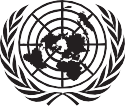 ANO Narkotiku kontroles un noziedzīgu nodarījumu novēršanas birojsJustice Section, Division for OperationsVienna International Centre, P. O. Box 500, 1400 Vienna, AustriaTālr.: (+43-1) 26060-0
• Fakss: (+43-1) 26060-7-5017E-pasts: justice@unodc.org • www.unodc.org.